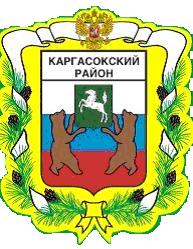 МУНИЦИПАЛЬНОЕ ОБРАЗОВАНИЕ «Каргасокский район»ТОМСКАЯ ОБЛАСТЬАДМИНИСТРАЦИЯ КАРГАСОКСКОГО РАЙОНАВ целях совершенствования нормативного правового актаАдминистрация Каргасокского района постановляет:Внести следующие изменения в Порядок формирования, утверждения и ведения планов-графиков закупок товаров, работ, услуг для обеспечения нужд муниципального образования «Каргасокский район» (приложение к постановлению Администрации Каргасокского района от 13.04.2016 № 97 «Об утверждении порядка формирования, утверждения и ведения планов-графиков закупок товаров, работ, услуг для обеспечения нужд муниципального образования «Каргасокский район») (далее – Порядок):1.1. в абзаце 1 пункта 8 Порядка после слов «осуществляется в» вставить слова «случае внесения изменения в план закупок, а также в следующих».2. Настоящее постановление вступает в силу со дня его официального опубликования (обнародования), в порядке, предусмотренном Уставом муниципального образования «Каргасокский район».Глава Каргасокского района                                  	                                                    А.П. АщеуловО.В. Пирогова2-32-52 ПОСТАНОВЛЕНИЕПОСТАНОВЛЕНИЕПОСТАНОВЛЕНИЕ28.02.2019 № 50 с. Каргасокс. КаргасокО внесении изменений в постановление Администрации Каргасокского района от 13.04.2016 № 97 «Об утверждении порядка формирования, утверждения и ведения планов-графиков закупок товаров, работ, услуг для обеспечения нужд муниципального образования «Каргасокский район»